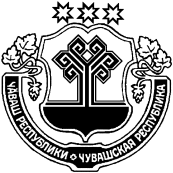            «О внесении изменений в Устав  Булдеевского сельского поселения  Цивильского района Чувашской Республики, утвержденный решением Собрания депутатов Булдеевского сельского поселения Цивильского района Чувашской Республики от 25 июля 2012 года № 18-1».           В соответствии  ст. 5 Федерального закона  от 3 декабря 2012г. №244-ФЗ «О внесении изменений в Бюджетный  кодекс  Российской Федерации  и отдельные законодательные акты Российской Федерации», ст.4 Федерального закона от 25 декабря 2012г. №271-ФЗ «О внесении изменений в Жилищный кодекс Российской Федерации и отдельные законодательные акты Российской Федерации и признании утратившими силу отдельных положений законодательных актов Российской Федерации», ст.3 Федерального закона от 30 декабря 2012г. №289-ФЗ «О внесении изменений в Градостроительный кодекс Российской Федерации и отдельные законодательные акты Российской Федерации», ст.5 Федерального закона от 5 апреля 2013г. №55-ФЗ «О внесении изменений в отдельные законодательные акты Российской Федерации» Собрание депутатов Булдеевского сельского поселения Цивильского района Чувашской Республики                                                                                                                                                                     РЕШИЛО:            1.Признать утратившим силу пункт 4 части 1 статьи 7 Устава Булдеевского сельского поселения Цивильского района Чувашской Республики, утвержденного  решением Собрания депутатов Булдеевского сельского поселения от 25 июля 2012 г. № 18-1 (далее- Устав Булдеевского сельского поселения).             2.Внести изменения  в абзац 1 пункта 2.1 статьи 5.1  Устава Булдеевского сельского поселения, изложив его в следующей редакции:            «2.1.Муниципальные правые акты, затрагивающие права, свободы и обязанности  человека и гражданина, а также имеющие нормативный характер вступают в силу  одновременно  на всей территории Булдеевского сельского поселения по истечении 7 дней после их официального опубликования в периодическом печатном издании «Булдеевский вестник».           3.Внести изменения в часть 1 статьи 8 Устава Булдеевского сельского поселения, изложив ее в следующей редакции:           «1. В целях решения вопросов местного значения органы местного самоуправления Булдеевского сельского поселения обладают следующими полномочиями:            1)принятие Устава Булдеевского сельского поселения и внесение в него изменений и дополнений, издание муниципальных правовых актов;           2) установление официальных символов Булдеевского сельского поселения;           3) создание муниципальных предприятий и учреждений, осуществление финансового обеспечения деятельности муниципальных казенных учреждений и финансового  обеспечения выполнения муниципального задания бюджетными и автономными учреждениями, а также формирование и размещение муниципального заказа;          4) установление тарифов на услуги, представляемые муниципальными предприятиями и учреждениями, и работы, выполняемые муниципальными предприятиями и учреждениями, если иное не предусмотрено федеральными законами;        4.1) регулирование тарифов на подключение к системе коммунальной инфраструктуры, тарифов организаций коммунального комплекса на подключение, надбавок к тарифам на товары и услуги организаций коммунального комплекса, надбавок к ценам (тарифам) для потребителей.       4.2) полномочиями по организации теплоснабжения, предусмотренными Федеральным законом «О теплоснабжении»;      4.3) полномочиями в сфере водоснабжения и водоотведения, предусмотренными Федеральным законом  «О водоснабжении  и водоотведении»;      5) организационное и материально-техническое обеспечение  подготовки и проведения муниципальных выборов, местного референдума, голосование по отзыву депутата, члена выборного органа местного самоуправления,  выборного должностного лица местного самоуправления, голосования по вопросам изменения границ Булдеевского сельского поселения, преобразования Булдеевского сельского поселения;     6) принятие и организация планов и программ комплексного социально-экономического развития Булдеевского сельского поселения, а также организация сбора статистических показателей, характеризующих состояние экономики и социальной сферы Булдеевского сельского поселения, и представление указанных данных органам государственной власти в порядке, установленном Правительством Российской Федерации;      6.1) разработка и утверждение программ комплексного развития систем коммунальной инфраструктуры Булдеевского сельского поселения, требования к которым устанавливаются Правительством Российской Федерации;      7) учреждение печатного средства массовой информации для опубликования муниципальных правовых актов, обсуждения проектов муниципальных правовых актов по вопросам местного значения, доведения до сведения жителей Булдеевского сельского поселения официальной информации о социально-экономическом  и культурном развитии Булдеевского сельского поселения, о развитии его общественной инфраструктуры и иной официальной информации;     8) осуществление международных и внешнеэкономических связей в соответствии с федеральными законами;     8.1) организация подготовки, переподготовки и повышения квалификации выборных должностных лиц местного самоуправления, членов выборных органов местного самоуправления, депутатов представительного органа Булдеевского сельского поселения, а также профессиональной подготовки, переподготовки и повышения квалификации муниципальных служащих и работников  муниципальных учреждений;     8.2) утверждение и реализация муниципальных программ в области энергосбережения и повышения энергетической эффективности, организация проведения энергетического обследования многоквартирных домов, помещения в которых составляют муниципальный жилищный фонд в границах Булдеевского сельского поселения, организация и проведение иных мероприятий, предусмотренных законодательством об энергосбережении и о повышении энергетической эффективности;     9) иными полномочиями в соответствии с настоящим Федеральным законом, Уставом Булдеевского сельского поселения.»     3.Внести изменения  пункт 22 части 1 статьи 6 Устава Булдеевского сельского поселения, изложив его  следующей редакции:    «22) организация и осуществление мероприятий по территориальной обороне и гражданской обороне , защите населения и территории поселения от чрезвычайных ситуаций и техногенного характера;».4.Внести изменения в абзац 2 статьи 24 Устава Булдеевского сельского поселения, изложив его в следующей редакции:       «При досрочном прекращении полномочий главы Булдеевского сельского поселения полномочия главы Булдеевского сельского поселения , за исключением полномочий, предусмотренных статьей 30 настоящего Устава, а также полномочий главы администрации Булдеевского сельского поселения временно, до вступления в должность лица, , избранного на должность главы Булдеевского сельского поселения путем проведения выборов, исполняет должностное лицо  администрации Булдеевского сельского поселения, уполномоченное решением Собрания депутатов, либо лицо,  выбранное из числа депутатов Собрания депутатов Булдеевского сельского поселения.»5.Внести изменения в пункт 1 статьи 25 Устава Булдеевского сельского поселения, изложив его в следующей редакции:       «Собрание депутатов Булдеевского сельского поселения состоит из 13 депутатов, избираемых сроком на 5 лет».6. Настоящее решение вступает в силу после его государственной регистрации и официального опубликования в периодическом печатном издании Булдеевского сельского поселения Цивильского района Чувашской Республики «Булдеевский вестник».Председатель   Собрания  депутатовБулдеевского сельского поселения                                            С.Ф.КозыркинаЧĂВАШ РЕСПУБЛИКИÇĔРПУ РАЙОНĚ      ЧУВАШСКАЯ  РЕСПУБЛИКА ЦИВИЛЬСКИЙ РАЙОН ÇЫРМАПУÇ ЯЛ ПОСЕЛЕНИЙĚН ДЕПУТАТСЕН ПУХĂВĚ ЙЫШĂНУ                                    28  май  2013 ç.  28 - 1№                                            Çырмапуç ялěСОБРАНИЕ ДЕПУТАТОВ      БУЛДЕЕВСКОГО СЕЛЬСКОГО ПОСЕЛЕНИЯ                        РЕШЕНИЕ               28  мая     2013 . № 28-1                   деревня Булдеево